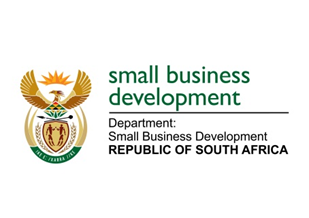 NATIONAL ASSEMBLYQUESTION FOR WRITTEN REPLYDUE IN PARLIAMENT: 1 JULY 20222373.	Mr H C C Krüger (DA) to ask the Minister of Small Business Development:(1)	Whether, with reference to her reply to question 1673 on 26 May 2022, she will furnish Mr H C C Krüger with a detailed list of the (a) identified areas of collaboration and (b) raised proposals in the specified areas; if not, why not; if so, what are the relevant details;(2)	whether she will furnish Mr H C C Krüger with an updated and detailed list of constructive inputs along with her department’s sentiment on each respective constructive input; if not, why not; if so, what are the relevant details?										NW2796EREPLY: I have been advised by the department as follows:(1)(a)	The Department of Small Business Development (DSBD) is collaborating with the Presidency on National Priorities and Approaches to Red Tape Reduction (RTR) and has formed a small working group of around 1-2 representatives from a broad range of stakeholders.  The working group held its first meeting at a workshop held on the 15 June 2022, which was held at the Union Buildings and facilitated by the Government Technical Advisory Centre (GTAC).  As the DSBD is part of this team, it will be the prerogative of the Presidency, as the leader of the initiative, to report on the proposals that emerge therefrom.2(a)	The Presidency through Mr Sipho Nkosi and the dedicated team, is collaborating with the DSBD, on the Inter-Provincial Task Team on Red Tape Reduction and Ease of Doing Business (31 March 2022), and has requested that written submissions be made by provinces on red tape challenges they experience: Where does your work in the sector “get stuck” due to “red tape”, identifying challenges experience?How could the Red Tape Reduction Team in the Presidency assist?Identify Top 5 potential quick wins in Red Tape Reduction.The Department is currently collating this information from the provinces and once all provinces have submitted, the information will be analysed and constructive inputs recommended by provincial partners, will be shared with the Presidency.It should be noted that Mr Nkosi and his team at the Presidency have just begun their consultative work and engagements with all key stakeholders in the Red Tape Reduction and Ease of Doing Business Ecosystem. The DSBD views its role as supportive partner to the overall strategic focus of the Presidency, assisting to provide and facilitate access to key information on our consistency (Small Businesses, Cooperatives and the Informal Sector in Township and Rural Locations), to ensure non-duplication and a strategic focus on the needs thereof, supported by the Presidency.STELLA NDABENI-ABRAHAMSMINISTER: SMALL BUSINESS DEVELOPMENT 